Community Fund 2020 / 2021 – Contractor Quote FormPlease ask your contractor to complete this form and attach a copy of the contractor quote with a detailed breakdown of the cost and the works required. For guidance on how to complete this form please contact Anne Reynolds on 01 655 6556. Contractor DetailsQuote Details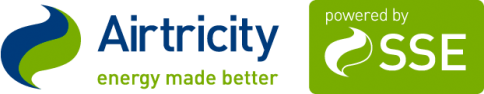 Breakdown of costs (Parts, Labour & VAT) Contractor Company Name:      	Contact Name:      Address:      Address:      Contact Telephone Number:      Contact Email:      Registered with SEAI?      What is your SEAI number?      Estimated Project Start Date:      Estimated Project End Date:      Project Details:(Please give a description of the project details that you have been requested to quote for)Project Details:(Please give a description of the project details that you have been requested to quote for)Project Details:(Please give a description of the project details that you have been requested to quote for)Project Details:(Please give a description of the project details that you have been requested to quote for)Project Details:(Please give a description of the project details that you have been requested to quote for)Project Details:(Please give a description of the project details that you have been requested to quote for)Project Details:(Please give a description of the project details that you have been requested to quote for)Project Details:(Please give a description of the project details that you have been requested to quote for)Project Details:(Please give a description of the project details that you have been requested to quote for)Project Details:(Please give a description of the project details that you have been requested to quote for)Floor Area       m² External Wall Area      m²External Wall Area      m²External Wall Area      m²External Wall Area      m²External Wall Area      m²Roof Area       m²Roof Area       m²Roof Area       m²Volume of Building       m3Number of floors      Door Area       m²Door Area       m²Door Area       m²Door Area       m²Door Area       m²Glazing Area       m²Glazing Area       m²Glazing Area       m²Roof light Area       m²For loft insulation projects please specify the following:For loft insulation projects please specify the following:For loft insulation projects please specify the following:For loft insulation projects please specify the following:For loft insulation projects please specify the following:For loft insulation projects please specify the following:For loft insulation projects please specify the following:For loft insulation projects please specify the following:For loft insulation projects please specify the following:For loft insulation projects please specify the following:New Insulation Product Type:      New Insulation Product Type:      New Insulation Product Type:      New Insulation Product Type:      Is there existing insulation? Yes / No (delete as appropriate)Is there existing insulation? Yes / No (delete as appropriate)Is there existing insulation? Yes / No (delete as appropriate)Is there existing insulation? Yes / No (delete as appropriate)Is there existing insulation? Yes / No (delete as appropriate)Is there existing insulation? Yes / No (delete as appropriate)What is it’s Conductivity of Insulation:       W/mK        What is it’s Conductivity of Insulation:       W/mK        What is it’s Conductivity of Insulation:       W/mK        What is it’s Conductivity of Insulation:       W/mK        Is there existing insulation? Yes / No (delete as appropriate)Is there existing insulation? Yes / No (delete as appropriate)Is there existing insulation? Yes / No (delete as appropriate)Is there existing insulation? Yes / No (delete as appropriate)Is there existing insulation? Yes / No (delete as appropriate)Is there existing insulation? Yes / No (delete as appropriate)The thickness of the insulation being installed:      mmThe thickness of the insulation being installed:      mmThe thickness of the insulation being installed:      mmThe thickness of the insulation being installed:      mmWhat is the coverage area of the insulation?       m3What is the coverage area of the insulation?       m3What is the coverage area of the insulation?       m3What is the coverage area of the insulation?       m3What is the coverage area of the insulation?       m3What is the coverage area of the insulation?       m3Existing U-Value:      	Existing U-Value:      	Existing U-Value:      	Existing U-Value:      	U-Value after Proposed Work:      U-Value after Proposed Work:      U-Value after Proposed Work:      U-Value after Proposed Work:      U-Value after Proposed Work:      U-Value after Proposed Work:      For wall insulation projects please specify the following:For wall insulation projects please specify the following:For wall insulation projects please specify the following:For wall insulation projects please specify the following:For wall insulation projects please specify the following:For wall insulation projects please specify the following:For wall insulation projects please specify the following:For wall insulation projects please specify the following:For wall insulation projects please specify the following:For wall insulation projects please specify the following:Insulation method?  Cavity/External/Internal (delete as appropriate)Insulation method?  Cavity/External/Internal (delete as appropriate)Insulation method?  Cavity/External/Internal (delete as appropriate)Insulation method?  Cavity/External/Internal (delete as appropriate)Insulation method?  Cavity/External/Internal (delete as appropriate)Insulation method?  Cavity/External/Internal (delete as appropriate)Insulation method?  Cavity/External/Internal (delete as appropriate)Insulation method?  Cavity/External/Internal (delete as appropriate)Insulation method?  Cavity/External/Internal (delete as appropriate)Insulation method?  Cavity/External/Internal (delete as appropriate)Insulation Product Type:     Insulation Product Type:     Insulation Product Type:     Insulation Product Type:     Insulation Product Type:     Is there existing insulation? Yes / No (delete as appropriate)Is there existing insulation? Yes / No (delete as appropriate)Is there existing insulation? Yes / No (delete as appropriate)Is there existing insulation? Yes / No (delete as appropriate)Is there existing insulation? Yes / No (delete as appropriate)The thickness of the insulation being installed:      mmThe thickness of the insulation being installed:      mmThe thickness of the insulation being installed:      mmThe thickness of the insulation being installed:      mmThe thickness of the insulation being installed:      mmWhat is the coverage area of the insulation?       m2What is the coverage area of the insulation?       m2What is the coverage area of the insulation?       m2What is the coverage area of the insulation?       m2What is the coverage area of the insulation?       m2Existing U-Value:      Existing U-Value:      Existing U-Value:      Existing U-Value:      Existing U-Value:      U-Value after proposed work:      U-Value after proposed work:      U-Value after proposed work:      U-Value after proposed work:      U-Value after proposed work:      For heating system replacements / upgrades please specify the following:For heating system replacements / upgrades please specify the following:For heating system replacements / upgrades please specify the following:For heating system replacements / upgrades please specify the following:For heating system replacements / upgrades please specify the following:For heating system replacements / upgrades please specify the following:For heating system replacements / upgrades please specify the following:For heating system replacements / upgrades please specify the following:For heating system replacements / upgrades please specify the following:For heating system replacements / upgrades please specify the following:What is the existing heating system and fuel type?       heating system                                 fuel typeWhat is the existing heating system and fuel type?       heating system                                 fuel typeWhat is the existing heating system and fuel type?       heating system                                 fuel typeWhat is the existing heating system and fuel type?       heating system                                 fuel typeWhat is the existing heating system and fuel type?       heating system                                 fuel typeWhat is the existing heating system and fuel type?       heating system                                 fuel typeWhat is the existing heating system and fuel type?       heating system                                 fuel typeWhat is the existing heating system and fuel type?       heating system                                 fuel typeWhat is the existing heating system and fuel type?       heating system                                 fuel typeWhat is the existing heating system and fuel type?       heating system                                 fuel typeFor the existing boiler please answer the following questions:For the existing boiler please answer the following questions:For the existing boiler please answer the following questions:For the existing boiler please answer the following questions:For the existing boiler please answer the following questions:For the existing boiler please answer the following questions:For the existing boiler please answer the following questions:For the existing boiler please answer the following questions:For the existing boiler please answer the following questions:For the existing boiler please answer the following questions:Make:      Make:      Model:      Model:      Age:       yearsAge:       yearsAge:       yearsAge:       yearsSeasonal Efficiency:       %Seasonal Efficiency:       %What is the new heating system?       What is the new heating system?       What is the new heating system?       What is the new heating system?       What is the new heating system?       What is the new heating system?       What is the new heating system?       What is the new heating system?       What is the new heating system?       What is the new heating system?       Make:      Make:      Make:      Model:      Model:      Model:      Model:      Seasonal Efficiency:       %Seasonal Efficiency:       %Seasonal Efficiency:       %Please provide an estimated before and after energy use comparison: Please provide an estimated before and after energy use comparison: Please provide an estimated before and after energy use comparison: Please provide an estimated before and after energy use comparison: Please provide an estimated before and after energy use comparison: Please provide an estimated before and after energy use comparison: Please provide an estimated before and after energy use comparison: Please provide an estimated before and after energy use comparison: Please provide an estimated before and after energy use comparison: Please provide an estimated before and after energy use comparison: Before kWh consumption:      Before kWh consumption:      Before kWh consumption:      Before kWh consumption:      After kWh consumption:      After kWh consumption:      After kWh consumption:      After kWh consumption:      After kWh consumption:      After kWh consumption:      For window / door replacements please specify the following:For window / door replacements please specify the following:For window / door replacements please specify the following:For window / door replacements please specify the following:For window / door replacements please specify the following:For window / door replacements please specify the following:For window / door replacements please specify the following:For window / door replacements please specify the following:For window / door replacements please specify the following:For window / door replacements please specify the following:What’s the number of doors / windows being replaced?              doors                          windowsWhat’s the number of doors / windows being replaced?              doors                          windowsWhat’s the number of doors / windows being replaced?              doors                          windowsWhat’s the number of doors / windows being replaced?              doors                          windowsWhat’s the number of doors / windows being replaced?              doors                          windowsWhat’s the number of doors / windows being replaced?              doors                          windowsWhat’s the number of doors / windows being replaced?              doors                          windowsWhat’s the number of doors / windows being replaced?              doors                          windowsWhat’s the number of doors / windows being replaced?              doors                          windowsWhat’s the number of doors / windows being replaced?              doors                          windowsWhat’s the name / type of doors / windows being replaced?              doors                          windowsWhat’s the name / type of doors / windows being replaced?              doors                          windowsWhat’s the name / type of doors / windows being replaced?              doors                          windowsWhat’s the name / type of doors / windows being replaced?              doors                          windowsWhat’s the name / type of doors / windows being replaced?              doors                          windowsWhat’s the name / type of doors / windows being replaced?              doors                          windowsWhat’s the name / type of doors / windows being replaced?              doors                          windowsWhat’s the name / type of doors / windows being replaced?              doors                          windowsWhat’s the name / type of doors / windows being replaced?              doors                          windowsWhat’s the name / type of doors / windows being replaced?              doors                          windowsWhat m² area is being replaced?      What m² area is being replaced?      What m² area is being replaced?      What m² area is being replaced?      What m² area is being replaced?      What m² area is being replaced?      What m² area is being replaced?      What m² area is being replaced?      What m² area is being replaced?      What m² area is being replaced?      Existing U-Value Doors:      Existing U-Value Doors:      Existing U-Value Doors:      Existing U-Value Doors:      U-Value after proposed work Doors:      U-Value after proposed work Doors:      U-Value after proposed work Doors:      U-Value after proposed work Doors:      U-Value after proposed work Doors:      U-Value after proposed work Doors:      Existing U-Value Windows:      Existing U-Value Windows:      Existing U-Value Windows:      Existing U-Value Windows:      U-Value after proposed work Windows:      U-Value after proposed work Windows:      U-Value after proposed work Windows:      U-Value after proposed work Windows:      U-Value after proposed work Windows:      U-Value after proposed work Windows:      For solar thermal projects please specify the following:For solar thermal projects please specify the following:For solar thermal projects please specify the following:For solar thermal projects please specify the following:For solar thermal projects please specify the following:For solar thermal projects please specify the following:For solar thermal projects please specify the following:For solar thermal projects please specify the following:For solar thermal projects please specify the following:For solar thermal projects please specify the following:Make / Model:      Make / Model:      Make / Model:      Make / Model:      Size (Panel area m²):       m²Size (Panel area m²):       m²Size (Panel area m²):       m²Size (Panel area m²):       m²Size (Panel area m²):       m²Size (Panel area m²):       m²Please provide figures on the typical annual energy savings (in kWhrs) being provided by the solar system (by way of displacing the existing water heating fuel use):       kWhPlease provide figures on the typical annual energy savings (in kWhrs) being provided by the solar system (by way of displacing the existing water heating fuel use):       kWhPlease provide figures on the typical annual energy savings (in kWhrs) being provided by the solar system (by way of displacing the existing water heating fuel use):       kWhPlease provide figures on the typical annual energy savings (in kWhrs) being provided by the solar system (by way of displacing the existing water heating fuel use):       kWhPlease provide figures on the typical annual energy savings (in kWhrs) being provided by the solar system (by way of displacing the existing water heating fuel use):       kWhPlease provide figures on the typical annual energy savings (in kWhrs) being provided by the solar system (by way of displacing the existing water heating fuel use):       kWhPlease provide figures on the typical annual energy savings (in kWhrs) being provided by the solar system (by way of displacing the existing water heating fuel use):       kWhPlease provide figures on the typical annual energy savings (in kWhrs) being provided by the solar system (by way of displacing the existing water heating fuel use):       kWhPlease provide figures on the typical annual energy savings (in kWhrs) being provided by the solar system (by way of displacing the existing water heating fuel use):       kWhPlease provide figures on the typical annual energy savings (in kWhrs) being provided by the solar system (by way of displacing the existing water heating fuel use):       kWhFor solar PV projects please specify the following:For solar PV projects please specify the following:For solar PV projects please specify the following:For solar PV projects please specify the following:For solar PV projects please specify the following:For solar PV projects please specify the following:For solar PV projects please specify the following:For solar PV projects please specify the following:For solar PV projects please specify the following:For solar PV projects please specify the following:Make / Model:      Make / Model:      Make / Model:      Make / Model:      Capacity:      Capacity:      Capacity:      Capacity:      Capacity:      Capacity:      Please provide figures on the typical annual energy (in kWhrs) generated by the solar PV system:       kWhPlease provide figures on the typical annual energy (in kWhrs) generated by the solar PV system:       kWhPlease provide figures on the typical annual energy (in kWhrs) generated by the solar PV system:       kWhPlease provide figures on the typical annual energy (in kWhrs) generated by the solar PV system:       kWhPlease provide figures on the typical annual energy (in kWhrs) generated by the solar PV system:       kWhPlease provide figures on the typical annual energy (in kWhrs) generated by the solar PV system:       kWhPlease provide figures on the typical annual energy (in kWhrs) generated by the solar PV system:       kWhPlease provide figures on the typical annual energy (in kWhrs) generated by the solar PV system:       kWhPlease provide figures on the typical annual energy (in kWhrs) generated by the solar PV system:       kWhPlease provide figures on the typical annual energy (in kWhrs) generated by the solar PV system:       kWhFor lighting upgrades please specify the following:For lighting upgrades please specify the following:For lighting upgrades please specify the following:For lighting upgrades please specify the following:For lighting upgrades please specify the following:For lighting upgrades please specify the following:For lighting upgrades please specify the following:For lighting upgrades please specify the following:For lighting upgrades please specify the following:For lighting upgrades please specify the following:What is the number of lamps being replaced?      What is the number of lamps being replaced?      What is the number of lamps being replaced?      What is the number of lamps being replaced?      What is the number of lamps being replaced?      What type / make of lamp is being replaced?          What type / make of lamp is being replaced?          What type / make of lamp is being replaced?          What type / make of lamp is being replaced?          What type / make of lamp is being replaced?          What is the wattage of the current lamps?       WWhat is the wattage of the current lamps?       WWhat is the wattage of the current lamps?       WWhat is the wattage of the current lamps?       WWhat is the wattage of the current lamps?       WWhat is the wattage of the new lamps?       WWhat is the wattage of the new lamps?       WWhat is the wattage of the new lamps?       WWhat is the wattage of the new lamps?       WWhat is the wattage of the new lamps?       WCurrent weekly running hours for the lights?       hrsCurrent weekly running hours for the lights?       hrsCurrent weekly running hours for the lights?       hrsCurrent weekly running hours for the lights?       hrsCurrent weekly running hours for the lights?       hrsCurrent weekly running hours for the lights?       hrsCurrent weekly running hours for the lights?       hrsCurrent weekly running hours for the lights?       hrsCurrent weekly running hours for the lights?       hrsCurrent weekly running hours for the lights?       hrsAre lighting controls being implemented Yes / No (delete as appropriate)Are lighting controls being implemented Yes / No (delete as appropriate)Are lighting controls being implemented Yes / No (delete as appropriate)Are lighting controls being implemented Yes / No (delete as appropriate)Are lighting controls being implemented Yes / No (delete as appropriate)Are lighting controls being implemented Yes / No (delete as appropriate)Are lighting controls being implemented Yes / No (delete as appropriate)Are lighting controls being implemented Yes / No (delete as appropriate)Are lighting controls being implemented Yes / No (delete as appropriate)Are lighting controls being implemented Yes / No (delete as appropriate)If Yes, what will be the new weekly running hours for the lights?       hrsIf Yes, what will be the new weekly running hours for the lights?       hrsIf Yes, what will be the new weekly running hours for the lights?       hrsIf Yes, what will be the new weekly running hours for the lights?       hrsIf Yes, what will be the new weekly running hours for the lights?       hrsIf Yes, what will be the new weekly running hours for the lights?       hrsIf Yes, what will be the new weekly running hours for the lights?       hrsIf Yes, what will be the new weekly running hours for the lights?       hrsIf Yes, what will be the new weekly running hours for the lights?       hrsIf Yes, what will be the new weekly running hours for the lights?       hrsDescription:Quantity:Price:€     €     €     €     €     €     €     €     €     Total Cost:Total Cost:€     